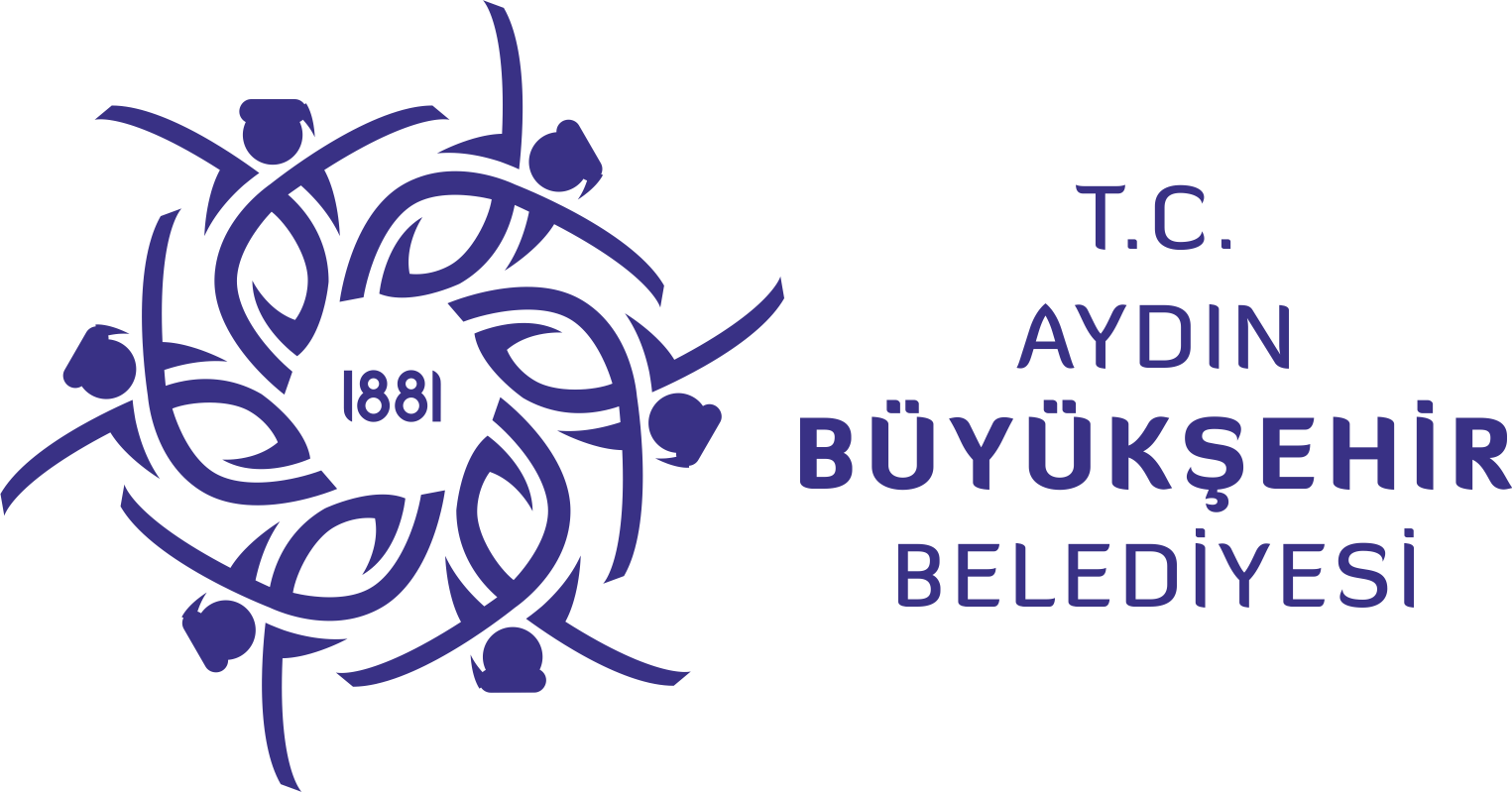 T.C.AYDIN BÜYÜKŞEHİR BELEDİYESİİLAN, REKLAM ve TANITIM YÖNETMELİĞİBİRİNCİ KISIMAmaç, Kapsam, DayanakAMAÇMadde 1 – (1) Bu yönetmelik Aydın Büyükşehir Belediyesi sınırları içerisinde; konulan her türlü reklam, ilan ve tanıtım elemanları ve benzerlerinin yol açabileceği görüntü kirliliğini ortadan kaldırarak, kent estetiğine katkıda bulunmayı, reklam asma ve ticari tabela kullanımını düzenlemeyi ve bu işleri yapan gerçek veya tüzel kişilerle, kamu kurum ve kuruluşlarının uymak zorunda bulundukları esasları belirlemeyi amaçlar.KAPSAMMadde 2 – (1) Bu yönetmelik Aydın Büyükşehir Belediyesi ve ilçe belediyelerinin görev, yetki ve sorumluluk alanlarındaki ışıklı, ışıksız, dijital vb. İlan, Reklam ve Tanıtım Panoları ile bu yönetmelikle belirlenen hükümleri kapsar.HUKUKİ DAYANAKMadde 3 – (1) Bu yönetmelik; 5216 Sayılı Büyükşehir Belediye Kanunu, 6360 Sayılı kanun, 5393 Sayılı Belediye Kanunu, 2464 Sayılı Belediye Gelirleri Kanunu, 2918 Sayılı Karayolları Trafik Kanunu, 3194 Sayılı İmar Kanunu, 1608 Sayılı Umuru Belediyeye Müteallik Ahkâm-ı Cezaiye Hakkında Kanun, 2872 Sayılı Çevre Kanunu, 2863-3386 Sayılı Kültür ve Tabiat Varlıklarını Koruma Kanunu, 634 Sayılı Kat Mülkiyeti Kanunu, 5326 Sayılı Kabahatler Kanunu, 4207 Sayılı Tütün Mamullerinin Zararlarının Önlenmesine Dair Kanun, 5846 Sayılı Fikir ve Sanat Eserleri Kanunu, 4077 Sayılı Tüketicinin Korunması Hakkındaki Kanun, 3257 Sayılı Sinema Video Eserleri Hk. Kanunu, 5237 Sayılı Türk Ceza Kanunu, (EK:15.01.2015 tarih ve 56 sayılı Aydın Büyükşehir Belediyesi Meclis Kararı Gereğince.) 6502 Sayılı Tüketicinin Korunması Hakkında Kanunun ve bu kanunlarla ilgili uygulama yönetmelikleri ile diğer ilgili mevzuat hükümlerinin Büyükşehir ve İlçe Belediyelerinin görev, yetki ve sorumluluklarını belirleyen hükümleri doğrultusunda hazırlanmıştır..İKİNCİ KISIMTanımlar ve EsaslarBİRİNCİ BÖLÜMTanımlar, Uygulama Elemanları ve AlanlarıTANIMLARMadde 4 – (1) Bu yönetmelikte geçen terimler;a) ATM Kabini Reklam Uygulamaları: Bankaların otomatik para çekme makinelerinin yer aldığı kabinlere yönelik reklam uygulamalarını,b) Banner: Hafif kumaş veya benzeri vinil branda malzemeden yapılmış; direk, bina ya da sabit çerçevelere uçlarından geçici olarak monte edilmiş reklam araçlarını,c) Billboard, Bigboard, Megaboard: Reklam alanı 4,5 m²’den büyük olan ve üçüncü şahısların reklam ihtiyaçlarında kullanılmak üzere belirli bölgelerde konumlandırılan reklam üniteleri billboardları, reklam alanları daha da büyük olanlar bigboard’ları veya megaboard’ları,d) Bina Giydirme Uygulamaları: Bina sağır duvarlarına, bina sağır yüzeylerine, bina cephe kaplamalarına, cam yüzeylerine ve vitrinlerine yapılan reklam uygulamalarını,e) Cam Grafikleri: Pencerelerin iç ya da dış yüzeylerine sabitlenmiş cam grafikleri ya da direkt cam yüzeylerin boyanması ile oluşturulmuş, binanın dışından görülebilen reklam tabelalarını,f) Çift Taraflı Panolar: Her iki yüzü de kullanılabilen çift taraflı reklam panolarını,g) Çok Yüzlü Panolar: Üç veya daha fazla cephesi bulunan reklam panolarını,h) Direkli Tanıtım Panosu (Totem):() (Değişik:15.01.2015 tarih ve 56 sayılı Aydın Büyükşehir Belediyesi Meclis Kararı Gereğince.) Bir veya daha fazla destekleyici ayak ya da direkle binadan bağımsız bir alanda yere sabitlenmiş, yüksek ölçülü (direk boyu 3 metreden uzun) kare ve yuvarlak kesitli ışıklı ve ışıksız reklam panolarını i) Gölgelik (Tente): Üzerinde cadde ya da sokaktan geçerken okunmak üzere tasarlanmış bir reklam mesajının yer aldığı, binaların kapı ve/veya pencerelerinden çıkıntı yapacak şekilde dikilmiş ya da sabitlenmiş muşamba, kumaş vb. malzemelerden yapılan ve tente olarak da adlandırılan üniteleri,j) Hareketli ve Yanıp Sönebilen Reklamlar: Hareket edebilen, hareketli parçalar içeren, mesajını değiştirebilen, yanıp sönebilen bir mesajı ya da yanıp sönebilen hareketli bir çerçevesi olan reklamları,k) Işıklı Panolar, Levhalar, Tabelalar: Işıksız üretildiği halde yakınına monte edilen projektör vb. harici ışık kaynakları kullanılarak dışarıdan aydınlatma sağlanan ya da ürün içinde yer alan floresan, neon, led vb. aydınlatma araçları ile dahili aydınlatma sağlanan reklam panolarını,l) İlan Panosu: Ticari amaçlı olmayan duyuru veya bilgilendirme elemanlarının asıldığı sergilendiği alanları,m) İlan: Ticari amaçlı olmayan duyuru veya bilgilendirme elemanlarını,n) İlgili Belediye: 5216 Sayılı Kanun ve 6360 Sayılı Kanuna göre Aydın Büyükşehir Belediyesi yetki alanında kalan ana arterler ve servis yolları, köprülü kavşak alanları, meydan, bulvar, cadde ve ana yollar ve bu yollardan cephe alan yapılarda, yolcu ve yük terminalleri (otogar, gar, iskele vb.), kapalı ve açık otoparklar, Büyükşehir’in bütünlüğüne hizmet eden sosyal donatı alanları (bölge parkları, hayvanat bahçeleri, hayvan barınakları, kütüphane, müze, spor, yeşil sahalar, fuar- sergi ve panayır alanları, dinlence, eğlence tesisleri vb.), her çeşit toptancı halleri, sağlık merkezleri, hastaneler ve gezici sağlık üniteleri, cami ve ibadet yerleri gibi alanlarda Aydın Büyükşehir Belediyesi’ni; bu alanların dışında kalan yerlerde ise ilgili ilçe belediyesini,o) Kanopi Alın Reklamları: Belirli bir bölümünden binaya birleştirilmiş ya da binadan bağımsız inşa edilmiş, cepheden görünen yüzeylerine takılmış reklam panolarını,p) Kiosk: Üzerinde dokunmatik ekran ve/veya bilgisayar konsolu yer alan, isteğe göre tasarlanabilen taşıyıcı gövdesi çeşitli baskı ve folyo uygulama teknikleri kullanılarak benzin istasyonu, süpermarket vb. kamuya açık alanlarda reklam aracı olarak kullanılabilen ürünleri,q) Köpük Reklamlar: Strafor malzemenin şekillendirilmesi ve boyanması yöntemiyle oluşturulan dekoratif reklam araçlarını,r) Kule Reklamları: Açık kulelere sabitlenmiş ya da kulelerde reklam konulması için özel olarak tasarlanmış bölümlere yerleştirilmiş reklam panolarını,s) Kutu Harfler: Ayrı ayrı monte edilebilen harf veya sayılardan oluşan reklam ünitelerini,t) Led Ekranlı Reklamlar: Led lambalar kullanılarak oluşturulmuş matris alan üzerinde grafik tabanlı sistemler olup reklam, tv, afet vb. durumları için bilgilendirme ekranlarını,u) Neon Reklamlar: Dekoratif neon ışıkları kullanılarak yapılan reklam uygulamalarını,v) Otobüs Durağı Reklamları: Durakta bulunan paneller üzerinde teşhir edilen ve muhtelif baskı teknikleri kullanılarak oluşturulan reklam uygulamalarını,w) Reklam Alanları: Her türlü reklam unsurunun konulup asılabildiği hareketli ve hareketsiz alanları,x) Reklam Kuruluşu: Reklamı hedef kitleye ulaştıran iletişim kanallarının veya her türlü reklam taşıyan aracın sahibi, işletici veya kiralayıcı olan gerçek veya tüzel kişiyi,y) Reklam Panosu: Reklam elemanlarının asıldığı veya sergilendiği alanları,z) Reklam Tabelası: Işıklı veya ışıksız, reklam amaçlı konulan reklam levhalarını,aa) Reklam Veren: Ürettiği ya da pazarladığı ürünün hizmetin tanıtımını yaptırmak, satışını arttırmak veya imaj oluşturup güçlendirmek amacıyla hazırlattığı, içinde firmasının veya ürün-hizmet markasının yer aldığı reklamları yayınlatmak, dağıtmak veya başka yollarla sergilemek üzere bedel ödeyen gerçek veya tüzel kişiyi,bb) Reklam: İnsanları gönüllü olarak belirli bir davranışta bulunmaya ikna etmek, belirli bir düşünceye yöneltmek, dikkatleri belirli bir ürüne, hizmete, fikir ya da kuruluşa çekmeye çalışmak, onunla ilgili bilgi vermek, ona ilişkin görüş ve tutumlarını değiştirmek veya belirli bir görüşü ya da tutumu benimsemelerini sağlamak amacıyla oluşturulan; iletişim araçlarından yer ya da süre satın almak yoluyla sergilenen veya başka biçimlerde çoğaltılıp dağıtılan ve bir ücret karşılığında oluşturulduğu belli olan duyuruyu,cc) Reklamcı (Reklam Ajansı): Reklam verenin reklamlarını hazırlayan ve yöneten bu hizmet karşılığında iş başına belli bir ücret ya da reklam verenin medya harcamaları ve reklamın yapım giderleri üzerinden komisyon alan gerçek veya tüzel kişiyi,dd) Stand, Display, P.O.P.: Ürün sunumu/teşhiri/sergilenmesi için tasarlanan reklam ürünlerini,ee) Şehir Mobilyaları Reklamları: Şehirlerdeki halka açık yerlerde kullanılan bank vb. sabit şehir mobilyalarının üzerine uygulanan reklamları,ff) Tanıtım Panosu: Kent mobilyası niteliği taşıyan gece ve gündüz estetik görüntüsü olan ışıklı veya ışıksız tanıtım elemanı,gg) Tanıtım Tabelası: Bina cephelerine ışıklı veya ışıksız, tanıtım amaçlı konulacak uygulamaları,hh) Tanıtım: Herhangi bir ürün, hizmet, kişi, kurum vb. unsurlar hakkında hedeflenen kamuoyu algılamasını oluşturmak, mevcut algının korunmasını sağlamak ya da değiştirmek amacıyla tasarlanmış, yazılı ve/veya görsel mesajlar içeren uygulamaları,ii) Taşıt Giydirme Uygulamaları: Binek ve ticari oto, kamyon, otobüs, uçak, zeplin, balon vb. araçlar üzerine yapılan; dış cepheden bakıldığında imaj/baskı görülürken, iç cepheden dışarıya bakıldığında hiçbir görüntü kaybı meydana getirmeyen; muhtelif baskı ve folyo uygulama teknikleri kullanılarak yapılan reklam uygulamalarını,jj) Vinil Reklamlar: Sağır bina cepheleri ile metruk ve inşaat halindeki binaların üzerine uygulanan perdeleri,kk) Yer Grafikleri: Kamuya açık alanlarda (bina girişleri, süpermarketler, alışveriş merkezleri vb.) özel malzemeler kullanılarak zemine uygulanan reklam ve tanıtım uygulamalarını,ifade eder.UYGULAMA ELEMANLARIMadde 5 – (1) Reklam, İlan ve Tanıtım Elemanları:I) Reklam Elemanları1) Sabit Reklam Asma ElemanlarıAydın Büyükşehir Belediyesinin belirlediği ölçülerde kullanılan; düzenli sabit açık hava reklam panoları, billboard, elektronik panolar, reklam kuleleri, pissa pano, raket pano, afiş değiştirici billboard, ışıklı billboard, dıştan aydınlatmalı billboard, postermatik, otobüs duraklarındaki reklam panoları, bilgi bankaları (KİOKS), megavizyon, bez-kağıt afiş asma elemanları, cam grafiği (one way vision), vinil vb. kapsar.2) Hareketli Reklam Asma ElemanlarıToplu taşıma araçları, ticari araçlar, canlı varlıklar, zeplin, uçak, helikopter, balon, vb. üzerindeki reklam elemanlarını kapsar.II) İlan Elemanları()(Değişik:12.02.2015 tarih ve 94 sayılı Aydın Büyükşehir Belediyesi Meclis Kararı Gereğince.) İlan panoları, el ilanları, gönderiye uygulanan reklam ve flamlar, kağıt afiş ve bez afişleri kapsar.III) Tanıtım ElemanlarıTanıtım panosu, cam grafiği, vinil, kutu harf, bez afiş asma elemanları ve benzerlerini kapsar.UYGULAMA ALANLARIMadde 6 – (1) Reklam, ilan ve tanıtım elemanlarının uygulandığı alanlar:a) Aydın Büyükşehir Belediyesinin sınırları içinde, Büyükşehir Belediyesinin yetki ve sorumluluğundaki alanlarda ihale yoluyla veya özel projelerle ticari amaçla sabit reklam asma elemanlarının konacağı yer ve alanlar,b) Bina dış cepheleri,c) Bina sağır duvarları ve bina sağır yüzeyleri,ç) Bina son kat alın yüzeyi ve çatıları,d) Konut, konut + ticaret ve ticaret alanları,e) Sanayi alanları ve sanayi siteleri,f) İnşaat ve tadilat izni olan yapılar, metruk binalar ve arsalarg) Resmi kurum kamu ortak kullanım alanları,h) Yaya + taşıt alt ve üst geçitleri,ı) ()(Bu kısım 11.06.2015 tarih ve 271 sayılı Aydın Büyükşehir Belediyesi Meclis Kararı Gereğince kaldırılmıştır.) i) Ticari ve özel araçlar,j) Toplu taşıma araçları ve otobüs duraklarına konulan reklamlar,k) Kaldırım + yol üstü ticari tanıtım tabelaları,l) Yön ve yer gösteren tabelalar,m) Akaryakıt ve LPG ikmal istasyonları reklam elemanları,n) Tamamı tek kurum ve kuruluş tarafından kullanılan AVM ve ticaret merkezleri,o) Yukarıda belirtilenlerin dışındaki reklam ve tanıtım elemanları.İKİNCİ BÖLÜMUygulama EsaslarıUYGULAMA ESASLARIMadde 7 – (1) Reklam, ilan ve tanıtım elemanlarının konulmasında uygulanacak esaslar.I) Reklam Elemanları1) Sabit Reklam Asma Elemanlarıa) Düzenlenmiş yeşil alanların içine, tarihi eser ve tescilli yapıların, ibadethanelerin, heykel ve sanat eserlerinin, emniyet müdürlükleri, Valilik ve kaymakamlıklar, askeri alanlar, okullar ve kültür-sanat işlevli yapıların vb. önüne gelmeyecek ve bunları kapatmayacak biçimde yerleştirilir.b) Kavşaklardaki sabit reklam asma elemanları, araç sürücüsünün görüş üçgenini kapatacak, trafik işaretlerinin görülmelerini engelleyecek, anlamlarını değiştirecek veya güçleştirecek, tereddüt doğuracak ve yanıltacak şekilde yerleştirilemez. Yol kenarlarındaki pano ve tanıtıcı levhalarda, yanıp sönen ışıkların kullanılması, kırmızı, sarı ve yeşil ışıklarla veya bu renkteki ışık yansıtıcı cisimlerle tertiplenmesi yasaktır.c) Sabit reklam asma elemanlarının üzerindeki ticari duyuruların izin süresinin bitmesi, bozulması, yırtılması, işlevini yitirmesi veya boş kalması halinde, yüzeyleri beyaz kağıt veya beyaz renkli bir malzeme ile örtülecektir. Bu husus kiracı veya ilgilisi tarafından yerine getirilecek, yerine getirilmediği taktirde ilgili Belediyesi’nce yapılarak kiracı veya ilgilisinden yapılan masraflar %20 fazlası ile tahsil edilecektir.ç) Yaya yolu üzerine gelecek şekilde konacak sabit reklam asma elemanları için kaldırım genişliği ve o mahaldeki reklam yoğunluğu baz alınacaktır. Sabit reklam asma elemanlarının en alt noktası ile yaya yolu kotunun en yüksek noktası arasında en az 2 m.’lik düşey açıklık bulunacaktır. Yaya yoluna paralel şekilde konacak sabit reklam asma elemanlarının düşey yükseklikleri yerin konumuna göre belirlenecektir.d) Sabit reklam asma panoları, Aydın Büyükşehir Belediyesi tarafından önemli günlerdeki duyuruları ilan etmek amacıyla kullanılır.e) Billboardlar, Aydın Büyükşehir Belediyesi’nin belirlediği şekil ve ebatlarda konulacak ve diğer pano veya pano grupları arasında en az 25 m. mesafe şartı aranacaktır. Billboardların dizilişi adedi ve aralarındaki mesafe Aydın Büyükşehir Belediyesi tarafından belirlenecektir. Billboard grupları arasındaki mesafe 5 m.’den az olamaz. Billboardların sağ alt köşesine mavi zemin üzerine beyaz harflerle Aydın Büyükşehir Belediyesi ibaresi konulmak zorundadır.f) Sabit Reklam Asma Panoları, tanıtım, yönlendirme, ilan, bilgilendirme levhaları ve reklam kuleleri vb. tabelalar için ilgili Belediyeden izin alınacaktır.2) Hareketli Reklam Asma ElemanlarıToplu taşıma araçları ve ticari araçlara konulacak reklam ve tanıtım uygulamaları ile ilgili izinler 18 inci maddede belirtilen esaslar dahilinde verilir. Zeplin, uçak, helikopter, balon, vs. üzerindeki reklam elemanları ile ilgili projeler ise Aydın Büyükşehir Belediyesince değerlendirilerek uygulama şekli belirlenir.II) İlan Elemanları1) Kağıt Afişler ; Şehrin hiçbir yerine kağıt afiş yapıştırılmayacaktır. Ancak Aydın Büyükşehir Belediyesinin belirleyeceği alanlara, Aydın Büyükşehir Belediyesinden izin alınmak kaydıyla izin verilebilir.2) İlan Panoları Aydın Büyükşehir Belediyesi’nce ölçü ve ebatları belirlenen panolardır. Bu panolar duyuru, bildiri ve kısa süreli ilanlar için kullanılır. Bu panolara asılan duyuru veya bildirim en az ikili en çok dörtlü grup halinde düzenlenir. Panoların yerleri ilgili Belediyece tespit edilir.3) Bez Afiş, El İlanları:a) Yollar ve kaldırımlar üzerine bez afiş uygulaması yapılamaz. Ancak, kamu amaçlı duyurular için Gelir Şube Müdürlüğünün belirleyeceği alanlara bez afiş uygulaması yapılabilir.b) Özel kişi ve kuruluşlar tarafından talep edilen ticari amaçlı bez afişlerin, kendi bina cephelerine taşmayacak şekilde asılmasına ilgili Belediyesi tarafından izin verilecektir.c) Bez afiş asma süresi 15 gün ile sınırlıdır. Sürenin aşılması durumunda ilgili belediye’nin zabıta birimlerince kaldırılacaktır.ç)() (Değişik:11.08.2016 tarih ve 305 sayılı Aydın Büyükşehir Belediyesi Meclis Kararı Gereğince.) El İlanlarının dağıtımına, çevre kirliliğine yol açmayacak şekilde, mükellefin  iş bakımından muamelelerin bilfill toplandığı ve idare edildiği iş merkezlerinin bulunduğu yetkili belediye tarafından el ilanları mühürlenmek suretiyle izin verilir.d) ()(Ek:12.02.2015 tarih ve 94 sayılı Aydın Büyükşehir Belediyesi Meclis Kararı Gereğince.) Gönderilere uygulanan reklam ve flam uygulamalarında reklam veren buna ilişkin  beyanı Gelir Şube Müdürlüğüne verir ve bu beyan el ilanları ile aynı işlemlere tabi tutulur. III) Tanıtım ElemanlarıTanıtım panosu, tanıtım tabelası, cam grafiği, vinil, kutu harf, bez afiş, bayrak direkleri ve benzerleri ile ilgili izinler “Üçüncü Bölümde” belirtilen esaslar dâhilinde verilir.ÜÇÜNCÜ BÖLÜMUygulamalarBİNA DIŞ CEPHELERİMadde 8 – (1) Bina Dış Cepheleri; Binaların yol, meydan, kadastro parseline ve diğer ortak kamu kullanım alanlarına açılan tüm dış cepheleridir.1) Dış görünüş itibariyle kent estetiğini olumsuz etkileyen (Hakkında yıkım kararı bulunmayan) binaların onarımına teşvik amacıyla, kurulacak iskele yüzeyinin tamamı reklam amaçlı kullanılabilir.2) Cam giydirme uygulaması yapılmış binaların cephe yüzeyleri; Ana arterler ve servis yollarında, meydanlarda Aydın Büyükşehir Belediyesi’nin, bunun dışındaki yerlerde İlçe Belediyesi’nin, söz konusu güzergâhtaki reklam yoğunluğu, cadde bazında bina ön cephe tasarımına uygunluğu vb. etkenler göz önünde bulundurularak izin vermesi halinde, cam grafiği, yapıştırma film, vb. yöntemlerle reklam ve tanıtım alanı olarak kullanılabilir. Ürün mesajı, cam giydirmeli cephe yüzeyinin %50’sini geçemez.3) Ticaret ve sanayi alanlarında bulunan binaların cephe yüzeyleri, mimari özellikleri göz önünde bulundurularak, vinil germe yöntemiyle tanıtım alanı olarak kullanılabilir. Reklam alanı olarak kullanılamaz. Ürün mesajı, uygulama yapılacak cephe yüzeyinin %50’sini geçemez. Bina dış cephelerindeki tanıtım tabelaları ile ilgili uygulama kriterleri 11. Madde de belirtilmiştir.BİNA SAĞIR DUVARLARI ve BİNA SAĞIR YÜZEYLERİMadde 91) BİNA SAĞIR DUVARLARIBina Sağır Duvarları; Binaların pencere, kapı gibi boşluğu olmayan duvarlarıdır. Bu duvarlar Gelir Şube Müdürlüğünce uygunluk görüşü verilmesine müteakiben, reklam ve tanıtım amaçlı kullanılabilir.2) BİNA SAĞIR YÜZEYLERİa) Bina Sağır Yüzeyleri; Bina Cephesinde pencerelerin ve boşlukların dışında kalan yüzeyleridir. Bina Cephe alanının %70’inden fazla sağır yüzey alanı varsa Gelir Şube Müdürlüğünce uygun görülmesi halinde bu alanlar reklam ve tanıtım amaçlı kullanılabilir. Pencere düşey akslarında yer alan parapet alanları boşluklu yüzey alanı gibi hesaplanır.b) Bina sağır duvarları ve bina sağır yüzeylerinde yapılacak reklam ve tanıtım uygulamalarında aşağıdaki kriterlere uyulması esastır.1) Ana arterler ve servis yollarında, köprülü kavşak alanlarında, meydan ve bulvarlara cephesi bulunan bina sağır duvar ve yüzeylerinin, Reklam ve Tanıtım alanı olarak kullanılması ile ilgili olarak Aydın Büyükşehir Belediyesi Gelir Şube Müdürlüğünden izin alınır. Diğer cadde ve sokaklarda ise ilgili İlçe Belediyesinden izin alınır.2) İlçe Belediyesi sorumluluk alanında olsa dahi, şehrin görünüşünü etkileyen ana arterlere ve servis yollarına görüntüsü olan cadde ve sokaklara, ana arterlere ve servis yollarına olan mesafesine bakılmaksızın, yoldan yararlananların açıkça görüp anladığı mesafe dâhilindeki her türlü reklam unsurları için ilgili belediye Büyükşehir Belediyesinden uygun görüş almak zorundadır. Uygun görüş alınmayan ilan reklam elemanları Büyükşehir belediyesi ekiplerince kaldırılarak masraflar ilgili belediyeden tahsil edilir. Söz konusu işlemden dolayı Büyükşehir Belediyesine herhangi bir sorumluluk yüklenemez.3) Sağır yüzeyin tamamı vinil germek suretiyle kapatılmalıdır. Ürün mesajı, uygulama yapılacak cephe yüzeyinin %50’sini geçmeyecek şekilde olmalıdır.4) Sağır alanın bir kısmına reklam veya tanıtım uygulaması yapılması durumunda, açıkta kalan diğer kısımlar konulan reklamın zemin rengine uygun bir renkte boyanmalıdır.5) Kullanılacak olan sağır duvar veya bina sağır yüzeylerine birden fazla Reklam ve Tanıtım uygulaması konulamaz.6) Bina sağır duvarlarına konulacak olan reklamlar, görsel, sanatsal ve estetik değerler taşıyacaktır. Aydın Büyükşehir Belediyesinin uygun gördüğü hallerde, üç boyutlu uygulamalarda yapılabilir.7) Bina sahipleri sağır duvar ve bina sağır yüzeylerini reklam alanı olarak kullanmadıkları takdirde, Aydın Büyükşehir Belediyesinin ön gördüğü, görsel kirlilik oluşturmayacak şekilde düzenlemekle yükümlüdür. Bu yükümlülüklerini yerine getirmezler ise, düzenleme 3194 Sayılı İmar Kanunu doğrultusunda ilgili Belediye Başkanlığı tarafından yaptırılır ve masrafları bina sahiplerinden %20 fazlasıyla tahsil edilir.8) Dini yapılar, tarihi eser ve tescilli yapılar ile bunları etkileyecek yapıların sağır duvar ve yüzeyleri, reklam alanı olarak düzenlenemez. Tanıtım alanı olarak kullanılabilir.9) Yapıların mimarisinde, duvar yüzeylerinden çıkıntılı olarak tasarlanan konstrüksiyon elemanları üzerine, Reklam uygulaması yapılamaz. Gelir Şube Müdürlüğünün uygunluk görüşü vermesi halinde, tanıtım alanı olarak kullanılabilir.10) Reklam - Tanıtım alanı olarak kullanılacak yüzeyin uygunluğu; uygulama yapılacak binanın yer aldığı güzergahtaki, reklam yoğunluğu, siluete etkisi vb. kriterler göz önünde bulundurularak Gelir Şube Müdürlüğü tarafından değerlendirilir.BİNA SON KAT ALIN YÜZEYİ VE ÇATILARIMadde 10 – (Değişik:11.08.2016 tarih ve 305 sayılı Aydın Büyükşehir Belediyesi Meclis Kararı Gereğince.) Bina çatılarına reklam veya tanıtım panosu konulamaz. Ancak sanayi ve ticaret alanlarında çevreyi rahatsız etmeyecek, emniyet tedbirleri alınmış pano ve uygulamalara Gelirler Şube Müdürlüğü' nün uygunluk görüşü vermesi halinde konulabilir.KONUT, KONUT+TİCARET VE TİCARET ALANLARIMadde 11 - 1) İmar planlarında Konut, Konut+ Ticaret ve Ticaret fonksiyonunda kalan binaların cephelerine konulacak tanıtım ve reklam öğelerini kapsar.a) KONUT ALANLARI1) İmar planlarında ve fiili durumda, konut olarak kullanılan binalarda, sağır duvar ve sağır yüzeyleri hariç, hiçbir şekilde reklam ve tanıtım tabelası uygulaması yapılamaz.2) Ancak İmar planında konut olarak düzenlenen yapıların, uygulamada zemin katlarının ticaret fonksiyonu kazandırılması halinde; binaların zemin katlarında bulunan işyerleri yüksekliği en fazla 1 m. olmak, işyeri cephesine bitişik olması, zemin kat tavan kotunu geçmemek ve alt döşeme kotundan minimum 2.20 m. yükseklikte olmak kaydıyla dükkân cephesi boyunca reklam ve tanıtım tabelası takılabilir. Reklam panolarının derinliği 30 cm.’ yi geçemez. Reklam panoları cephe yüzeyi dışına; stor kutusu kullanılıyor ise stor kutusu dâhil maksimum 50 cm. stor kutusu kullanılmayan durumlarda maksimum 30 cm. den fazla taşamaz. Köşe parsel niteliğindeki yapılarda köşede yer alan işyerinin tanıtıcı levhaları belirtilen koşullara uyarak her iki cephede de yer alabilir.b) KONUT+TİCARET ALANI1) Zemin katı ticaret birimi veya birimleri, üst katları konut olarak kullanılan yapılarda, Binaların zemin katlarında bulunan işyerleri, yüksekliği en fazla 1 m. olmak, işyeri cephesine bitişik olması, zemin kat tavan kotunu geçmemek ve alt döşeme kotundan minimum 2.20 m. yükseklikte olmak kaydıyla dükkân cephesi boyunca reklam ve tanıtım tabelası takılabilir. Reklam panolarının derinliği 30 cm.’ yi geçemez. Reklam panoları cephe yüzeyi dışına; stor kutusu kullanılıyor ise stor kutusu dâhil maksimum 50 cm. stor kutusu kullanılmayan durumlarda maksimum 30 cm. den fazla taşamaz.2) Yatay pano tipinin kullanılmadığı durumlarda, bağımsız bölümü geçmemek, dükkân yüksekliğini aşmamak ve eni maksimum 50 cm. olmak kaydıyla ilgili Belediyesinin onayı alınarak düşey reklam panosu uygulanabilir. Reklam panolarının derinliği 30 cm. 'yi geçemez.3) Zemin katlarda yer alıp asmakatı bulunan dükkânlarda panolar 11.1.a. fıkrasında belirtilen koşullardaki gibi uygulanabileceği gibi, asmakat ile zemin kat arasındaki döşeme genişliğini ortalamak ve maksimum 1 m. yüksekliği aşmamak kaydıyla cephe boyunca yatay pano düzenlemesi yapılabilir.4) Binaların zemin katlarında, yapının geri çekilmesiyle oluşan portiklerin, yalnızca ön yüzlerine zemin tavan kotunu geçmeyecek şekilde 11.1.a. fıkrasında belirtilen koşullara uymak şartı ile yatay durumda bir adet reklam tabelası takılabilir. Portiğin tavanları ile kolonlarının dört yüzüne hiçbir tabela, afiş, pankart ve benzeri ilan asılamaz.5) Köşe parsel niteliğindeki yapılarda köşede yer alan ticaret biriminde tanıtıcı levhalar yukarıdaki kurallara uyularak her iki cephede yer alabilir. Zemin katta birden fazla ticaret birimi söz konusu olduğunda birimlerin tanıtıcı levhalarının yatay çizgilerinde uyum aranacaktır. Son uygulayıcı, önceden standartlara uygun olarak yapılan uygulamaya uymak zorundadır.6) Konut + Ticaret alanlarında bulunan binaların üst katlarına, üst kat alın yüzeylerine ve çatılarına reklam ve tanıtım uygulamaları konamaz. Konut ve ticaret alanlarında bulunan işyerleri zemin kat tavan döşemesinin üzerine, balkon çıkmaları ve balkonlarda, çıkmalar, sundurmalar ve bahçe duvarları üzerine reklam elemanı konulamaz.7) Ön bahçe nizamlı yapılarda yer alan ticaret birimlerinin tanıtım panoları; Gelir Şube Müdürlüğünün uygun görmesi halinde, en fazla 2.50 m. yüksekliğinde, reklam alanı tek yüzü en fazla 2.50 m² ve 30 cm. et kalınlığı ebatlarında olması, kendi parsel sınırları içerisinde kalması ve kaldırıma taşmaması kaydıyla konulabilir. Bir parselde birden fazla işyeri olması durumunda her işyerine yer ayrılmak koşulu ile tüm işyerlerini gösteren bir adet toplu tanıtım tabelası oluşturulması gerekmektedir. Direkli tabela (Totem) tipi tanıtım panosu konulamaz.8) üst kat alın yüzeylerine ve çatılarına reklam ve tanıtım uygulamaları konamaz. Konut ve ticaret alanlarında bulunan işyerleri zemin kat tavan döşemesinin üzerine, balkon çıkmaları ve balkonlarda, çıkmalar, sundurmalar ve bahçe duvarları üzerine reklam elemanı konulamaz.c) TİCARET ALANI1) İmar planlarında ticaret fonksiyonunda olan veya konut niteliğini yitirerek ticaret işlevi kazanan binaların zemin üstü katlardaki iş yerleri, bina dış yüzeyine tanıtım ve reklam tabelası asamazlar. Ancak, işyerleri cam yüzeylerine yazı ile veya cam arkasına en fazla 70 cm. x 100 cm. ölçülerinde tanıtıcı tabela koyabilirler. Üst katlardaki işyerleri bina cephesinde giriş kapısının yanında uygun olan yerlere veya bina giriş holüne, binadaki işyerlerinin kat sırasına göre, her işyerine yer ayrılmak suretiyle düzenlenen toplu ticari tanıtım panosu koyabilirler.2) Kamu Kurum ve Kuruluşları ile Meslek Odaları Yönetim Merkezleri üst katlarda tabela ve levhalarına ilgili belediyesinin onay vermesi halinde konulur.3) Zemin üstü katlarının tamamı tek bir işyeri tarafından kullanılıyorsa, bina cephelerine yatay veya dikey olarak, işyeri reklam tabelası veya bina tanıtım tabelası ilgili belediyesinden onay alınması halinde takılabilir. Bina cephesine takılacak tabela hiçbir şartta cephe yüzeyinden taşamaz. Askılı olarak cephe yüzeyinin dışına takılamaz.4) Binaların zemin katlarında bulunan işyerleri yüksekliği en fazla 1 m. olmak, işyeri cephesine bitişik olması, zemin kat tavan kotunu geçmemek ve alt döşeme kotundan minimum 2.20 m.  yükseklikte olmak kaydıyla dükkân cephesi boyunca reklam ve tanıtım tabelası takılabilir. Reklam panolarının derinliği 30 cm.’ yi geçemez. Reklam panoları cephe yüzeyi dışına; stor kutusu kullanılıyor ise stor kutusu dâhil maksimum 50 cm. stor kutusu kullanılmayan durumlarda maksimum 30 cm. den fazla taşamaz.5) Yatay pano tipinin kullanılmadığı durumlarda, bağımsız bölümü geçmemek, dükkân yüksekliğini aşmamak ve eni maksimum 50 cm. olmak kaydıyla ilgili belediyesinin onayı alınarak düşey reklam panosu uygulanabilir. Reklam panolarının derinliği 30 cm.'yi geçemez.6) Zemin katlarda yer alıp asmakatı bulunan dükkânlarda panolar 11.1.a. fıkrasında belirtilen koşullardaki gibi uygulanabileceği gibi, asmakat ile zemin kat arasındaki döşeme genişliğini ortalamak ve maksimum 1 m. yüksekliği aşmamak kaydıyla cephe boyunca yatay pano düzenlemesi yapılabilir.7) Binaların zemin katlarında, yapının geri çekilmesiyle oluşan portiklerin, yalnızca ön yüzlerine zemin tavan kotunu geçmeyecek şekilde 11.1.a. fıkrasında belirtilen koşullara uymak şartı ile yatay durumda bir adet reklam tabelası takılabilir. Portiğin tavanları ile kolonlarının dört yüzüne hiçbir tabela, afiş, pankart ve benzeri ilan asılamaz.8) Köşe parsel niteliğindeki yapılarda köşede yer alan ticaret biriminde tanıtıcı levhalar yukarıdaki kurallara uyularak her iki cephede yer alabilir. Zemin katta birden fazla ticaret birimi söz konusu olduğunda birimlerin tanıtıcı levhalarının yatay çizgilerinde uyum aranacaktır. Son uygulayıcı, önceden standartlara uygun olarak yapılan uygulamaya uymak zorundadır.9) Zemin katta bulunan ticaret birimlerinin tentesi üzerinde ticarethanenin adı, logosu veya amblemi yer alabilir. Tentenin yerden olan yüksekliği minimum 2.40 m. olacaktır. Tentenin genişliği, yaya kaldırımını aşmayacak şekilde en fazla 2 m. genişliğinde olacaktır.10) Zemin katında pasaj bulunan binalarda, pasaj girişi ön cephede pasaj isim ve numarasının yer aldığı tanıtım panosu koyabilirler. Pasajda faaliyet gösteren işyerlerinin isim, logo ve numaralarının yer aldığı toplu ticari tanıtım tabelası pasaj girişinde uygun bir duvara Gelir Şube Müdürlüğünün uygun görüş verdiği tasarım uygulaması konulabilir.11) Sinema, tiyatro, gazino gibi eğlence yerleri, Aydın Büyükşehir Belediyesinin uygun gördüğü tasarımda bina cephesine ışıklı tanıtıcı tabela koyabilirler.12) Ön bahçe nizamlı yapılarda yer alan ticaret birimlerinin tanıtım panoları; Gelir Şube Müdürlüğünün uygun görmesi halinde, en fazla 3 m. yüksekliğinde, reklam alanı tek yüzü en fazla 3 m2 ve 30 cm et kalınlığı ebatlarında olması, kendi parsel sınırları içerisinde kalması ve kaldırıma taşmaması kaydıyla konulabilir. Bir parselde birden fazla işyeri olması durumunda her işyerine yer ayrılmak koşulu ile tüm işyerlerini gösteren bir adet toplu tanıtım tabelası oluşturulması gerekmektedir. Direkli tabela (Totem) tipi tanıtım panosu konulamaz.SANAYİ ALANLARI VE SANAYİ SİTELERİMadde 12 – (Değişik:11.08.2016 tarih ve 305 sayılı Aydın Büyükşehir Belediyesi Meclis Kararı Gereğince) 1) Sanayi yapılarında, kendi parsel sınırları içerisinde kalmak kaydıyla tanıtım panosu konulabilir. Zeminde tabelanın konulacağı yer; parsel ön cephe hattından, komşu parsel sınırından ve yapının kendisinden tabela yüksekliği kadar çekmek suretiyle belirlenir. (Konulacak tanıtım panosunun boyutları ve konumlandırılacağı yer talep edilen arsanın alanı dikkate alınarak, bulunduğu bölgenin genel görünümünü ve siluetini bozmayacak şekilde, ilgili belediyesince belirlenir.2) Sanayi alanlarında bulunan binaların cephe yüzeyleri, vinil germe yöntemiyle reklam alanı olarak kullanılabilir.İNŞAAT VE TADİLAT İZNİ OLAN YAPILAR, METRUK BİNALAR VE ARSALARMadde 13 – 1) Aydın Büyükşehir Belediyesi sınırları içinde İnşaat ve Tamirat Ruhsatlı yapı ve arsaları;a) Özel mülkiyete konu taşınmazlar üzerinde yapı ruhsatı mevcut, devam eden inşaat faaliyetleri nedeniyle bahse konu taşınmazın mülkiyet sınırları içinde kalmak kaydıyla, inşaat halindeki binalardaki görüntü kirliliğinin önlenmesi, emniyetin sağlanması ve çevreye inşaat artıklarının sıçramaması için konulan paravan sisteminin tamamı üzerine vinil germek suretiyle;1) Paravan yüksekliği, 3 m.’yi aşamaz,2) Paravan yüzeyinde yapılacak reklam ve tanıtım uygulamalarında ürün mesajı, paravan yüzeyini kullanabilir.3) Paravan yüzeyinde birden fazla firmanın reklam uygulaması yapılamaz.4) ()(Değişik:15.01.2015 tarih ve 56 sayılı Aydın Büyükşehir Belediyesi Meclis Kararı Gereğince.) Kullanılacak reklam teması için uygulama yapılmadan önce Gelir Şube Müdürlüğünün onayı alınacaktır. b) Özel mülkiyete konu taşınmazlar üzerinde yapı ruhsatı mevcut yapılarda devam eden inşaat faaliyetleri nedeniyle bahse konu taşınmazın üzerindeki inşaat halindeki binanın üzerine görüntü kirliliğinin önlenmesi, emniyetin sağlanması ve çevreye inşaat artıklarının sıçramaması için kurulan iskele sistemine vinil germek suretiyle;1) İskele sistemin yüksekliği, bina cephe ebatlarını ve çatı saçak hizasını aşmamalıdır.2) İskele sistemi yüzeyinin tamamı vinil germe tekniği ile reklam amaçlı kullanacaktır. Ancak ürün mesajı iskele yüzeyinin %50’ sini aşmamalıdır.3) Reklam amaçlı kullanılacak iskele yüzeyi birden fazla firmanın tasarrufuna verilemez. Ürün mesajı tek bir unsuru içerecektir.4) Kullanılacak reklam teması için uygulama yapılmadan önce Gelir Şube Müdürlüğünün onayı alınacaktır.c) Özel mülkiyete konu taşınmaz üzerinde bulunan (tadilat veya iskele ruhsatlı) binalarda devam eden boya, badana ve tadilat işleri nedeniyle binalardaki görüntü kirliliğinin önlenmesi, emniyetin sağlanması ve çevreye inşaat artıklarının sıçramaması için kurulan iskele sistemine vinil germek suretiyle;1) İskele sistemin yüksekliği, bina cephe ebatlarını ve çatı saçak hizasını aşmamalıdır.2) İskele sistemi yüzeyinin tamamı vinil germe tekniği ile reklam amaçlı kullanacaktır. Ancak ürün mesajı iskele yüzeyinin %50’ sini aşmamalıdır.3) Reklam amaçlı kullanılacak iskele yüzeyi birden fazla firmanın tasarrufuna verilemez. Ürün mesajı tek bir unsuru içerecektir.4) Kullanılacak reklam teması için uygulama yapılmadan önce Gelir Şube Müdürlüğünün onayı alınacaktır.5) Reklam uygulaması izni iskele belgesi süresince verilir. İzin süresi en fazla 1 defa uzatılabilir.ç) İnşaat alanlarında, inşaat tanıtım panoları en fazla 6 m2 ebatlarında, Gelir Şube Müdürlüğünün belirleyeceği kriterlere uygun olarak, inşaat süresince konulabilir.d) Metruk halde bulunan ve dış görünüş itibariyle görüntü kirliliği yaratan ve kent estetiğini bozan binaları vinil germe yöntemiyle, cephenin mimari projesine uygun olarak giydirilerek ilgili Belediyesi tarafından izin verilmesi halinde reklam amaçlı kullanılabilir.e) Ana arter ve servis yollarına, meydanlara cephesi veya görüntüsü olan arsalara reklam ve tanıtım panosu konulamaz.RESMİ KURUM, KAMU ORTAK KULLANIM ALANLARIMadde 14 – 1) Yeşil alanlar, pazar yerleri ve açık otoparkların çevre duvarlarında ve içlerinde, sabit reklam asma panoları tesis edilerek, afiş ve pankart asılarak reklam yapılamaz.2) Kamu alanlarındaki sabit açık hava reklam ve tanıtım elemanlarının konacağı yerler ile ölçü ve şekilleri, Aydın Büyükşehir Belediyesi Gelir Şube Müdürlüğü tarafından belirlenir.3) Kamu binalarında, kamu kurum ve kuruluşlarına ait duyurular ve tanıtımları haricinde açık alan ilan ve reklâm aracı bulundurulamaz. Kamu kurumları kendilerine ait bahçe ve bahçe duvarları üzerine sabit açık hava reklam panosu koyamazlar. (Milli Eğitim Bakanlığı’na bağlı okullar hariç)4) Kamu kurumlarına ait boş alan ve arsalar reklam amaçlı kullanılamaz.5) Kamu Kurumları,kendi parsel sınırları içerisinde kamu yararına bilgilendirme ve tanıtım amaçlı çalışmalar ile ticari gelir getirmeyen hizmet sunumu yapılan iletişim panoları için Aydın Büyükşehir Belediyesi tarafından izin verilmesi halinde konulur.Aydın Büyükşehir sınırları dahilinde ki kamunun ortak kullanım alanı olan mahalleleri ilçe merkezine bağlayan yollar, meydan, bulvar, cadde, ana arterler, servis yolları, tercihli yollar ve kavşaklar ile bu yerlere cephesi olan alanlara kamu yararına bilgilendirme ve tanıtım amaçlı çalışmalar gibi ticari gelir getirmeyen hizmet sunumu yapılan iletişim panoları konulamaz.6) Milli Eğitim Bakanlığı’na bağlı okulların sağır cepheleri ve bahçe duvarları 9 uncu maddedeki şartlara uygun olmak ve Aydın Büyükşehir Belediyesi’nin Gelir Şube Müdürlüğü’nden izin alınmak şartı ile reklam amaçlı kullanılabilir. Reklamın içeriği, mesajı ve görüntüsü hakkında yorum ve izin hakkı Aydın Büyükşehir Belediyesi’ne aittir. Reklamların eğitim ve kültür içerikli olmaları tercih edilecektir.YAYA + TAŞIT ALT VE ÜST GEÇİTLERİMadde 15 – 1) Yaya ve taşıt üst geçitlerinde, köprülerin hiçbir yüzü ve ayakları, taşıt alt geçitlerinin ise yan duvarları reklam alanı olarak kullanılamaz. Ancak yaya ve taşıt alt üst geçitleri Aydın Büyükşehir Belediyesi’nin uluslararası etkinlikleri, kent genelindeki etkinlik ve faaliyetleri kamuya duyurulması amaçlı kullanılabilir.2) Anlaşmalı olarak bir üst geçit yapım ve isim hakkı elde etmiş kurum, kuruluşlar ve ticari firmaların sadece ad ve amblemleri Gelir Şube Müdürlüğünün uygun göreceği yere konulabilir. Slogan içerikli ifadeler ile özel mesaj içerikli yazılar kullanılamaz.ELEKTRİK DİREKLERİ ÜZERİNE ASILAN REKLAM, TANITIM ve YÖNLENDİRME PANOLARIMadde 16 – 1)( )(Değişik:11.06.2015 tarih ve 271 sayılı Aydın Büyükşehir Belediyesi Meclis Kararı Gereğince.) Elektrik direkleri reklam amaçlı kullanılamaz.TİCARİ ve ÖZEL ARAÇLARMadde 17 – 1 ) Özel araçlar, ait oldukları kuruluşun dışındaki herhangi bir ürün veya hizmetin reklam aracı olarak kullanılamaz.2) Özel araçlarda cam yüzeyler üzerine hiçbir şekilde reklam-tanıtım uygulaması konamaz.3) Araçlar üzerinde ait oldukları kuruluşun reklam ve tanıtımı; araç giydirme şeklinde olabileceği gibi kapılara kuruluşa ait amblem, isim ve grafik anlatımlarla telefon, faks numaraları ile birlikte internet adresleri yazılarak da yapılabilir. Kargaşa yaratacak açık adresler yazılamaz. Üç boyutlu objeler vb. sürücü dikkatini dağıtacak uygulamalar bulunamaz.3) Araçlar üzerinde ışıklı reklam uygulaması yapılamaz.4) Araçlarla sesli reklam yapılamaz. Özel durumlarda yapılacak sesli reklam ve duyurular için Zabıta Daire Başkanlığınca süreli izin verilebilir .5) Araçlar üzerinde aracın özelliğini bozacak trafik güvenliğini tehlikeye düşürecek ve aracın kapasitesini etkileyecek şekilde değişik imalatlar monte edilerek reklam ve tanıtım uygulaması yapılamaz.6) Özel taşıtlar üzerindeki tanıtımlar için Aydın Büyükşehir Belediyesi Gelir Şube Müdürlüğü’nden izin alınır.7) Bu maddenin uygulanmasında Ticari Araçlarda Reklam Bulundurulması Hakkında Yönetmelik hükümleri saklıdır.TOPLU TAŞIMA ARAÇLARI ve OTOBÜS DURAKLARINA KONULAN REKLAM ELEMANLARIMadde 18 – 1) Şehir içi yolcu taşımacılığı yapan otobüs, teleferik, vapur, deniz otobüsü vb. toplu taşım araçları ile durakları,2) Toplu taşıma araçları üzerindeki reklam izin talepleri taksi, dolmuş, minibüs, servis araçları ve özel toplu taşıma araçları yönetmeliği hükümleri doğrultusunda değerlendirilecektir.3) Duraklara (iskele, otobüs durağı, gar istasyonları vb.) konulacak reklamlar için, 25 inci madde hükümlerine göre Aydın Büyükşehir Belediyesi’nden izin alınır.4) Otobüs duraklarının sadece dar yüzeylerinin iç ve dış taraflarına reklam konulmasına izin verilecektir.5) Belediye otobüsleri üzerine konan reklamlarda doğrudan doğruya yüzeye yapışan film (sticker) vb. uygulamaların tip ve nitelikleri Aydın Büyükşehir Belediyesi Gelir Şube Müdürlüğü’nce belirlenir.6) (Değişik:11.08.2016 tarih ve 305 sayılı Aydın Büyükşehir Belediyesi Meclis Kararı Gereğince)  Toplu taşıma araçları iç ve dışında bulunacak tüm reklam unsurları için ‘‘Ticari Araçlarda Reklam Bulundurulmasına İlişkin Yönetmelik’’ hükümleri doğrultusunda Gelirler Şube Müdürlüğünden izin alınır.KALDIRIM + YOL ÜSTÜ TİCARİ TANITIM TABELALARIMadde 19 –Kaldırım ve yol üstüne reklam-tanıtım tabelası konulamaz.Ancak; Kamu kurumları ile Aydın Büyükşehir Belediye Başkanlığınca ihale kapsamına alınan reklam panoları ve Belediyece önerilen özel projelerde yer alan tanıtım ve yönlendirme panoları kaldırım ve yol üzerlerine Gelir Şube Müdürlüğü tarafından izin verilmesi halinde konulabilir.YÖN VE YER GÖSTEREN TABELALARMadde 20 – 1) Kaldırım üzerine yerleştirilecek yön ve yer gösterici tabelalar bulvar ve cadde isim tabelaları ile birlikte projelendirilerek yer alabilir.2) Cadde, sokak ve meydanlara sadece Aydın Büyükşehir Belediye Meclisi’nce verilmiş adlar takılır. Tabela şekli, yazı tipi ve kullanılacak renkler ana arter ve meydanlarda Aydın Büyükşehir Belediyesi’nce diğer yerlerde ilgili ilçe belediyesince belirlenir.3) Tabelalar, cadde ve sokak başlarında bulunan binaların cephesinde görülebilir bir yere takılabileceği gibi, cadde ve sokak başlarında, yaya ve araç trafiğini engellemeyecek şekilde direk üstüne de takılabilir. Kamu kurumlarının yerlerini gösteren yön ve tanıtım tabelaları için Aydın Büyükşehir Belediyesi’nin ilgili biriminden izin alınır.4) Tabelaların direklere takılması halinde, direğin bulunduğu yaya kaldırımının genişliği en az 2 m. tabelanın yerden yüksekliği 2.20 m. den az olamaz.5) Direklere birden fazla levha takılması halinde; cadde ve sokak isimleri, resmi nitelikteki tabelalar (hastane, postane, okul vb.), tarihi ve turistik nitelikli tabelalar sırası ile takılacaktır.6) Özel kurum ve kuruluşlar yol kenarlarına yer ve yön gösteren tabelalar koyamazlar.7) Tabela nitelikleri Aydın Büyükşehir Belediyesi ilgili birimince belirlenecek standartlarda olacaktır.AKARYAKIT VE LPG İKMAL İSTASYONLARI REKLAM ELEMANLARIMadde 21 – 1) Büyükşehir Belediye ve ilçe Belediyesi sınırı içerisinde yer alan akaryakıt ve LPG ikmal istasyonlarında pompa kısımlarının üst örtüsü olan kanopi alınları ile istasyon imar sınırı içinde kalan bölümlere aşağıda belirtilen şartlarda dikilen raket reklam elemanlarında ışıksız veya ışıklı tanıtıcı logo, firma ismi ve ürün fiyat listesi tesis edilebilir. Kanopi alınlarında kurumun logosu ve isminden başka ibare yer alamaz.2) İstasyonun kullandığı yol cephesinin imar sınırı içinde kalan bölümünde en üst seviyesi istasyon döşeme kotundan minimum 6 m. yüksekte bulunan ve tek yüzü 12 m2 yüzeye sahip ışıksız veya ışıklı fiyat panosu konulabilir. Fiyat panosu ilgili firmanın adı, logosu ile akaryakıt ve LPG ürünlerinin fiyat listesinden başka ibare yer alamaz.3) ()(Değişik:15.01.2015 tarih ve 56 sayılı Aydın Büyükşehir Belediyesi Meclis Kararı Gereğince.) Akaryakıt ve LPG ikmal istasyonları tarafından, Büyükşehir Belediye Başkanlığından alınacak izne müteakip totem reklam elemanları konulabilir. TAMAMI TEK KURUM VE KURULUŞ TARAFINDAN KULLANILAN AVM VE TİCARET MERKEZLERİMadde 22 – 1) Tamamı tek kurum ve kuruluş tarafından kullanılan alışveriş merkezleri (AVM) ve ticaret merkezleri, terminaller, resmi kurum ve kuruluşlar, sanayi siteleri bu kapsamda en az 5000 m² alan üzerine kurulmuş, giriş çıkışları kontrol altına alınarak düzenlenmiş alanlardır.2) Alışveriş merkezleri, terminaller, resmi kurum ve kuruluşlar ve sanayi siteleri, ticaret merkezleri, kendi parsel sınırları içerisine totem, kule, üçgen reklam elemanı konulabilir. Reklam elemanının konulacağı yer, şekil ve ebatlarına ilgili kent estetiğinin dokusuna uygun olarak Büyükşehir Belediyesi Gelir Şube Müdürlüğünün izin vermesi halinde uygulaması yapılır.YUKARIDA BELİRTİLENLERİN DIŞINDAKİ REKLAM ve TANITIM ELEMANLARIMadde 23 – 1) Hava alanı, istasyon, iskele, otogar, stat, salon, eğlence yerleri ve açık hava etkinlik alanlarında kullanılan reklam panoları için 25 inci madde hükümlerine göre ilgili Belediye’den izin alınır.2) Lokanta, kafe vb. işyerleri, yapı mülkiyetleri içinde; girişe yakın bir konumda sundukları hizmeti ve fiyatlarını gösterir levhayı ilgili belediyesinin izin vermesi halinde koyabilirler.3) Sinema, tiyatro, müzikhol, diskotek, otel, lokanta, gibi eğlence, dinlenme tesisleri ile kültür tesislerinin yapıları üzerine konacak ışıklı-ışıksız tanıtıcı levhalar için 25 inci madde hükümlerine göre ilgili belediyeden izin alınır.4) (Değişik:11.08.2016 tarih ve 305 sayılı Aydın Büyükşehir Belediyesi Meclis Kararı Gereğince)  Kitlesel kamu kullanım binalarının içinde yer alan açık ve kapalı spor tesisleri, eğlence yerleri, çarşılar, pasajlar vb. binaların içinde yapılacak reklam, ilan ve tanıtım elemanları ilgili Belediyesince  izne  tabidir.5) Lazer tekniği ile yapılacak her türlü reklam, ilan, tanıtım ve yönlendirme uygulamaları Gelir Şube Müdürlüğünün iznine tabidir.6) Kent Mobilyaları üzerine uygulanacak giydirme reklam elemanları belediyenin ilgili biriminden izin alınması koşuluyla uygulanabilir. Süre bitiminde kent mobilyalarının eski haline getirilmesi reklamı uygulayan firmaya aittir.7) (Değişik:11.08.2016 tarih ve 305 sayılı Aydın Büyükşehir Belediyesi Meclis Kararı Gereğince) Kamu alanları dışında kalan bina ve bahçelerde (çatı, teras, balkon v.b. alanlar dışında) aşağıdaki şartları sağlamak koşuluyla Led ekran uygulamalarına Aydın Büyükşehir Belediyesi ilgili birimlerinin uygunluk görüşü doğrultusunda Gelirler Şube Müdürlüğü’nce izin verilir.a) Binanın sağır cephe ve duvarlarında mimari tasarımı bozmayacak özelliklerde olmalıdırb) Bina bahçelerindeki uygulamalarda en yakın ucu komşu parsel sınırlarına ve yola en fazla 3 m yaklaşmalıdır.c) Uygulamanın trafik yönünden sakınca olmadığına dair ilgili kurumlardan uygun görüş alınmalıdır.8) Bu yönetmelikte adı geçmeyen yeni uygulamalara ilişkin kararlar Gelir Şube Müdürlüğü tarafından verilir.ÜÇÜNCÜ KISIMGenel İlkelerUYGULAMAYA İLİŞKİN GENEL İLKELERMadde 24 – 1) Bu yönetmelikte, belirtilen reklam, ticari tanıtım levhaları ve ilanlarda; sağlık yönünden zararlı olan alkollü içki, sigara, genel ahlak kurallarına aykırı görüntüler, korku ve batıl inançları içerecek, toplumun acıma duygularını istismar edecek şekilde, hasta, bebek, çocuk, yaşlı ve özürlülerle ilgili ifadeler veya görüntüler kullanılamaz.2) Yönetmelikte belirtilen reklam ve ticari tanıtım levhaları ve ilanlar yürürlükteki mevzuata göre, getirilen kısıtlamalar ile Hükümet, bakanlıklar veya Milli Güvenlik ve genel ahlak yönünden konulan ilke ve uygulamalara uymak zorundadır.3) Reklamlar dil, ırk, cinsiyet, din ve mezhep üzerine dayalı ayrımcılık üzerine kurulamaz. Şiddet hareketlerine yol açıcı, destekleyici ve özendirici unsurlar içeremez.4) ()(Değişik:11.06.2015 tarih ve 271 sayılı Aydın Büyükşehir Belediyesi Meclis Kararı Gereğince.) Bina cephelerinde kullanılacak olan reklamlar, ticari tanıtıcı levha ve ilanlar; amblem, isim ve grafik anlatımlar dışında, telefon, faks numaraları ile internet adreslerini yazabilir, adreslerini yazamazlar.5) Reklam panoları ve ilan levhalarının ve benzerlerinin taşıyıcı sistem şekilleri yağmur, rüzgâr, deprem gibi dış etkenlere karşı dayanıklı olacaktır.6) Reklam panosu, tabela ve ilanların asma, bakım ve onarımı reklamı yapan firma tarafından yapılacaktır. Bu konudaki esaslar İlgili Belediye ile reklamı koyan firma arasında yapılacak bir şartname ile belirlenecektir. Yer tahsisi ve ücretinin tahsili, İlgili Belediyesi’nce yapılacaktır.7) (16.03.2017 tarih ve 111 sayılı Aydın Büyükşehir Belediyesi Meclis Kararı Gereğince) İçeriği 24/31 maddesi ile yeniden düzenlendiğinden kaldırılmıştır.8) İzinli reklam panosu, tanıtıcı tabela ve ilanların bakım ve onarımının yapılmaması durumunda İlgili Belediye tarafından reklam firması uyarılacaktır. Bakım ve onarımı 15 gün içerisinde yapılmayan tanıtıcı tabela ve levhalar İlgili Belediyece kaldırılacak, tüm masraflar (sökme, taşıma, depolama) %20 fazlası ile reklam sahibinden tahsil edilecektir.9) Yılbaşı, bayram gibi özel günler ve arifelerinde bina ve işyerlerinde, süresi 15 günü aşmamak şartı ile ışıklı veya ışıksız özel süslemeler ve tanıtım yapılabilir.10) Ticaret birimlerinin tanıtıcı levhaları ve reklam amaçlı tabelaları; Valilik ve kaymakamlıklar, emniyet müdürlükleri, askeri alanlar, okullar ve benzeri kamuya ait bina cephelerine, çatılarına, bahçe ve bahçe duvarları üzerinde yer alamaz.11) Kentin siluetini bozacak doğal veya tarihi çevrenin algılanmasını engelleyecek şekilde tanıtım ve reklam uygulamaları konulamaz.12) ()(Ek:10.03.2015 tarih ve 99 sayılı Aydın Büyükşehir Belediyesi Meclis Kararı Gereğince.) 2863 Sayılı Kültür ve Tabiat Varlıklarını Koruma Mevzuatı gereğince; sit alanlarında yürürlükte olan koruma amaçlı imar planlarında belirtilen hükümler ve kültür ve tabiat varlıkları ile bunlara ait koruma alanlarında, Kültür Varlıklarını Koruma Bölge Kurulu veya Tabiat Varlıklarını Koruma Bölge Komisyonu'nun belirttiği şartlar doğrultusunda, her türlü reklam ve tanıtım uygulaması yapılabilir. 13) Tanıtım, ilan ve reklam elemanları birbirinin görüntüsüne engel olacak şekilde yerleştirilemez.14) Ağaçların üstüne hiçbir şekilde reklam panosu, tabelası ve benzerleri ile bez afişlerin asılmasına izin verilemez.15) Firmanın kapanması halinde bina yönetimi veya sahibi belediyeye karşı sorumludur. Parsel alanı içerisindeki reklam elemanını görüntü kirliliği yaratmadan kaldırmakla yükümlüdür. Aksi takdirde vergi ve cezai müeyyide bina yönetimi veya sahibince ödenir.16)() (Değişik:15.01.2015 tarih ve 56 sayılı Aydın Büyükşehir Belediyesi Meclis Kararı Gereğince.) Erişme kontrollü yolların (otoyol) güzergâh çevresinde karayolları kamulaştırma sınırları içinde ve dışında erişme kontrollü karayolu (otoyol) trafiğine etken, hitap eden yerlerde ilan, reklam, tanıtım panosu ve benzeri elemanların konulmasına, Karayolu Trafik Güvenliğinin Sağlanması Yönünden, Yolun Yapısında Yapılacak Her Türlü Çalışmalarda Alınacak Tedbirler İle Karayolu Dışında, Kenarında Veya Üzerindeki Diğer Levhalar, Işıklar Ve İşaretlemeler Hakkında Yönetmeliğin 2. ve 13. Maddesi doğrultusunda belediye yetki sınırları içerisinde her türlü yol kenarı için Aydın Büyükşehir Belediyesince izin verilecektir. 17)() (Değişik:15.01.2015 tarih ve 56 sayılı Aydın Büyükşehir Belediyesi Meclis Kararı Gereğince.) Tanıtım ve reklam uygulamalarında markalar dışında, yabancı dilde reklam ve tanıtım uygulaması tabela üzerinde Türkçe karşılığı belirtilmek kaydıyla yapılabilir. 18) Yeşil alan, park ve benzeri alanlar ile kaldırım ve yol üzerlerinde bulunan büfe ve benzeri ticari satış birimlerinin üzerinde bulunan tanıtım tabelaları yüksekliği, satış birimi kat yüksekliğinin 1/5 den fazla olamaz ve her cepheye birden fazla tanıtım tabelası konamaz. Reklam tabelası satış birimine yatay ve dikey çıkıntı oluşturacak şekilde konamaz.19) Tanıtım uygulamaları hiçbir şekilde reklam unsuru içeremez.20) Reklam elemanlarının boyutları binanın cephe boyunu geçemez.21) Reklam ve tanıtım uygulamaları yatay ve dikeyde çıkıntı oluşturacak şekilde konulamaz.22) Kent estetiği bir bütün olarak değerlendirilir. Aydın Büyükşehir Belediyesi kent estiğini olumsuz etkileyen tüm reklam ve tanıtım uygulamalarına müdahale etme hakkına sahiptir.23) Reklam, İlan ve tanıtım elemanlarını koyacak kişi veya kurumlar, tüm emniyet ve güvenlik tedbirlerini almakla yükümlüdür. Üçüncü kişilere karşı doğacak zararlardan sorumludur.24) Reklam-tanıtım elemanları için izin verilen yerlerde, Belediyelerce Kentsel Tasarım Cephe Rehabilitasyonu Projeleri uygulamaya başlanıldığında, izin verilenler proje doğrultusunda uygulama yapacaklardır.25) Aydın Büyükşehir Belediyesi kent estetiğine katkı sağlayacak her türlü projeyi yapabilir veya yaptırabilir.26) Gelir Şube Müdürlüğü gerekli gördüğü hallerde Başkanlık Onayını almak kaydı ile yeni uygulamalar ihdas edebilir.27) Uygunluk görüşü verilmesine rağmen, hukuki platformda oluşan haklı gerekçeler göz önünde bulundurularak daha önce verilmiş olan onayın iptaline gidilebilir.28) Kamu hizmetlerinin görülmesi amacıyla ilgili belediyesi gerek gördüğü takdirde en az 7 en fazla 15 gün önceden yazılı bildirim yaparak reklam elemanlarının kaldırılmasını isteyebilir.29) Fikir ve Sanat Eserleri Yasası çerçevesinde ebatları bu yönetmelik koşullarına aykırı olmaması şartıyla projeleri üzerinde tabela yerleri gösterilmiş binalarda projeleri doğrultusunda uygulama yapılır.30) El ilanları, kabul eden işyerlerinde binaların posta kutularına bırakılmak suretiyle dağıtılır. Meydan cadde sokak ve açık alanlara dağıtılamaz bırakılamaz. 31) (Değişik:16.03.2017 tarih ve 111 sayılı Aydın Büyükşehir Belediyesi Meclis Kararı Gereğince.) Her bir reklam elemanı için ayrı izin alınır, müracaat izin sayılmaz, izin alınmadan hiçbir suretle ilan ve reklam uygulaması yapılamaz. İlan ve reklam vergisinin ödenmiş olması reklamın uygun olduğu ve izin alındığı anlamına gelmez. İzni bulunmayan, izni yenilenmeyen, izin şartlarına aykırı olan, bozulan veya tahrip olan ve izin verilmesi uygun görülmeyen reklam elemanlarını;Büyükşehir Belediyesi tebligata gerek kalmaksızın resen kaldırma yada kaldırtma yetkisine sahiptir. Resen kaldırılması durumunda bu kaldırmaya ilişkin giderler %20 fazlası ile ilgili reklam elemanı sahibinden ya da reklam firmasından tahsil edilir.Büyükşehir Belediyesince resen kaldırılmayıp ilgilisine tebliğ edilerek kaldırılması talep edilen reklam elemanları tebligat tarihinden itibaren üç gün içerisinde kaldırılır. Tebligata rağmen süresinde kaldırılmayan reklam elemanlarına; (a) bendinde belirtilen işlem uygulanır.32) ()(Değişik:16.03.2017 tarih ve 111 sayılı Aydın Büyükşehir Belediyesi Meclis Kararı Gereğince.) Mali Hizmetler Dairesi Başkanlığı bu Yönetmelik kapsamında vereceği izin ve görüşlerde;Şehir merkezlerinde yer alan totemlerin ilan ve reklam uygulamalarında Kent Estetiği Kurulundan,Bunun dışında kalan reklam unsurlarında ise ilgisine göre; İmar ve Şehircilik Dairesi Başkanlığı, Kent Estetiği Kurulu, Fen İşleri Dairesi Başkanlığı, Ulaşım Dairesi Başkanlığı ve Zabıta Dairesi Başkanlığının uygun görüşlerini almak zorundadır.33) ()(Değişik:15.01.2015 tarih ve 56 sayılı Aydın Büyükşehir Belediyesi Meclis Kararı Gereğince.) Reklam elemanlarının sağ alt köşelerine; mavi zemin üzerine beyaz harflerle yazı olacak şekilde tabela ölçüsünün 1/10 ebadında küçültülmüş olarak (Örnek; 5,00 x 3,00 ölçüsündeki bir tabela için 0,50 x 0,30 ölçüsünde olacaktır.) izin veren belediyenin ismi, logosu, izin tarih ve numarası, izin başlangıç ve bitiş tarihlerinin yazılması zorunludur. 34) (11.08.2016 tarih ve 305 sayılı Aydın Büyükşehir Belediyesi Meclis Kararı Gereğince) İçeriği 29/1 maddesi ile yeniden düzenlendiğinden kaldırılmıştır.35) (11.08.2016 tarih ve 305 sayılı Aydın Büyükşehir Belediyesi Meclis Kararı Gereğince) İçeriği 24/7 maddesi ile mükerrer olması sebebiyle kaldırılmıştır. 36) Bu yönetmeliğin uygulanmasında yönetmelikte bahsi geçen alanlar ile ilgili özel mevzuatındaki hükümler saklıdır.DÖRDÜNCÜ KISIMGörevli Mercii ve Denetim YetkisiBİRİNCİ BÖLÜMGörevli Mercii ve İzin verme YetkisiMadde 25 - Bu yönetmelik hükümleri doğrultusunda;1) Büyükşehir Belediye Başkanlığı; 5216 Sayılı Kanunun 7 nci maddesinin (g) bendinde belirlenen; (Değişik: 12/11/2012-6360/7 md.)a) Büyükşehir sınırları dahilindeki kamunun ortak kullanım alanı olan mahalleleri ilçe merkezine bağlayan yollar, meydan, bulvar, cadde ve anayollardaki sabit reklam asma panoları, ilan asma yerleri, elektrik direkleri, büfeler, tercihli yollar, kavşaklara konulan ilan, reklamlarla toplu taşıma araçlarına konan ilan, reklam ve tanıtım elemanlarına,b) Büyükşehir Belediyesinin yetki alanındaki mahalleleri ilçe merkezine bağlayan yollar, meydan, bulvar, cadde ve anayollara cepheli kamu ve özel mülkiyete konu binalara, bahçe ve bahçe duvarlarına konulacak her türlü reklam ve tanıtım elemanlarına izin vermeye yetkilidir.2) İlçe belediye başkanlıkları; 1 inci maddenin dışında kalan yerlere konulan ilan, reklam ve tanıtım elemanlarına izin vermeye yetkilidir.3) İlçe Belediyesi sorumluluk alanında olsa dahi, Aydın’ın görünüşünü etkileyen ana arterlere ve servis yollarına görüntüsü olan cadde ve sokaklara, ana arterlere ve servis yollarına olan mesafesine bakılmaksızın, yoldan yararlananların açıkça görüp anladığı mesafe dahilindeki her türlü reklam unsurları için Büyükşehir Belediyesinden uygun görüş alınması zorunludur.4) Aydın Büyükşehir Belediyesi sınırları içerisinde devlet ve il yolları dahil 5216 sayılı Kanunun 7 nci maddesindeki bölgedeki yerlerde kişi, kurum, kuruluş, resmi kurum ve belediye Aydın Büyükşehir Belediyesinden izin alınmadan reklam, ilan, tanıtım vb. koyamazlar.5) Aydın Büyükşehir Belediyesi sınırları içerisindeki devlet ve il yollarında, meskun mahallerde, raylı sistem köprülü kavşak, aydınlatmalar, kent girişi düzenlemeleri, kent estetiği ve çevre düzenlemeleri Büyükşehir Belediyesi tarafından gerçekleştirildiğinden bu yollara ve servis yollarına cephe yapıların bina cephelerindeki tüm reklam unsurları için Büyükşehir Belediyesinden izin almak ve ilan ve reklam vergisini Büyükşehir Belediyesine ödemek zorundadır.YÖNETMELİĞİN UYGULANMASI VE GÖREVLİ MERCİİMadde 26 – 1) Bu Yönetmeliğin uygulanması için, Aydın Büyükşehir Belediye Başkanlığı’nda Mali Hizmetler Dairesi Başkanlığı Gelir Şube Müdürlüğü, ilçe belediye başkanlıklarında ilgili birim yetkilidir.2) Büyükşehir Belediyesi Mali Hizmetler Dairesi Başkalığı Gelir Şube Müdürlüğü ile ilçe belediyelerinin ilgili birimleri koordineli olarak çalışırlar ve yetki alanlarında, Aydın Büyükşehir Belediyesi Gelir Şube Müdürlüğünce hazırlanan Reklam, İlan ve Tanıtım Yönetmeliği’ne uymak zorundadır.BA Ş VURUDA İ STENECEK BELGELERMadde 27 - İlan, reklam ve tanıtım elemanlarını asmak ve dikmek için ilgili belediyelere aşağıdaki belgelerle başvurulması zorunludur.1- Bina Cephesine Konulacak Tanıtım Panoları İçin Gerekli Belgeler;a) Dilekçe.b) Panonun ölçülendirilmiş ve ölçekli tasarım örneği.c) Tanıtım panosu konulacak bina cephesinin tamamı gözükecek şekilde çekilmiş fotoğrafı üzerinde uygulamadan önce ve sonraki halini gösterir fotomontaj tekniği ile hazırlanmış renkli tasarım örneği.ç) Kira kontratı veya tapu örneği.2- Bina Bahçesine Konulacak Tanıtım Panosu İçin;a) Dilekçe.b) Ölçülendirilmiş tasarım örneği.c) Kira kontratı veya tapu örneğiç) Tanıtım panosu konulacak alanın geniş açıdan, 2-3 cepheden çekilmiş fotoğrafları ve fotoğraflar üzerine pano yerinin işaretlenmesi, Panoları için mülkiyet sahibinden veya apartman yönetiminden alınacak muvafakatname.d) 1/1000 ölçekli kadastro sınırları işlenmiş hali hazır harita üzerine pano yerinin işaretlenmesi.3- Bina Cepheleri ve Sağır Duvarlara Konulacak Reklamlar İçin Gerekli Belgeler;a) Dilekçeb) Reklâm uygulanacak cephenin 2 veya 3 açıdan çekilmiş fotoğraflarıc) Talep edilen reklâm uygulamasının, cephenin fotoğrafı üzerine bilgisayar ortamında fotomontaj tekniğiyle hazırlanmış hali,ç) Özel mülkiyete konulacak reklâm panoları için mülkiyet sahibinden veya apartman yönetiminden alınacak noter tasdikli muvafakatname,d) Reklâm uygulanacak binanın pafta, ada, parsel numaraları ve uygulama yapılacak cephe yüzeyinin alanı,e) Müracaatlar mutlaka yetki belgesi almış kişiler tarafından yapılacaktır.f) Sigorta poliçesi ( Maddi ve Manevi zararları kapsayacak şekilde olacaktır.) (Boya ile yapılacak uygulamalarda istenmeyebilir.)g) Tabela bakım, onarım ve kaldırma sözleşmesi.(Boya ile yapılan uygulamalarda binaya uygun bir renkle boyanması.)4- Sanayi Sitelerinde, Sanayi Alanlarında ve Ticaret Alanlarında Çatılara Konulacak Tanıtım Uygulamaları İçin İstenen Belgeler;a) Dilekçeb) Ölçülendirilmiş tasarım örneği ve kullanılacak malzemelerin tasarım örneği üzerinde gösterilmesic) Uygulama yapılmadan önceki halini gösterir fotoğraf ve fotoğraf üzerine bilgisayar ortamında fotomontaj tekniğiyle hazırlanmış renkli tasarım örneği.ç) Kira kontratı veya tapu örneğid) Taşıyıcı sistemi gösterir statik hesap ve teknik çizimler.e) Sigorta poliçesi5- Bez Afiş Uygulamaları İçin;a) Dilekçeb) Afiş asılacak binanın fotoğrafı üzerine afiş yerinin işaretlenmesic) Uygulama süresinin bildirilmesid) Afiş ebatları6- Ticari Araçlar İçin Gerekli Belgeler; (taksi, dolmuş, minibüs, servis aracı ve otobüsler toplu taşıma araçları yönetmelikleri hükümlerine tabidir.)a) Dilekçeb) Ruhsat fotokopisic) Araç üzerinde yapılacak uygulamayı gösterir fotoğrafç) Tasarım ebatlarıd) Ruhsat sahibi ile tanıtımı yapılacak firma arasındaki bağlantıyı gösterir belge.7- Totem Türü Reklam Panoları İçin Gerekli Belgeler;a) Dilekçeb) Reklam uygulanacak alanın 2 veya 3 açıdan çekilmiş fotoğraflarıc) (Değişik:11.08.2016 tarih ve 305 sayılı Aydın Büyükşehir Belediyesi Meclis Kararı Gereğince) Talep edilen reklam uygulamasının, cephenin fotoğrafı üzerine bilgisayar ortamında fotomontaj tekniğiyle hazırlanmış hali (Mevcut dikili totemlerde totemin 3 açıdan çekilmiş fotoğrafı istenecektir.)ç) 1/1000 ölçekli kadastro sınırları işlenmiş hali hazır harita üzerine pano yerinin işaretlenmesi.d) (Değişik:11.08.2016 tarih ve 305 sayılı Aydın Büyükşehir Belediyesi Meclis Kararı Gereğince)  Özel mülkiyete konulacak reklam panoları için mülkiyet sahibinden veya apartman yönetiminden alınacak muvafakatname (Yönetim Kurullarında kurulun seçimine ilişkin kararın fotokopisi alınacaktır.)f) Reklam uygulanacak binanın pafta, ada, parsel numaraları ve uygulama yapılacak cephe yüzeyinin alanıg) (Değişik:11.08.2016 tarih ve 305 sayılı Aydın Büyükşehir Belediyesi Meclis Kararı Gereğince)  Müracaatlar mutlaka yetkili kişiler tarafından yapılacaktır.h) Sigorta poliçesi ( Maddi ve Manevi zararları kapsayacak şekilde olacaktır.)k) (11.08.2016 tarih ve 305 sayılı Aydın Büyükşehir Belediyesi Meclis Kararı Gereğince) İçeriği 24/6 ve 8 maddeleri ile düzenlenmesi sebebiyle  kaldırılmıştırl) Yapılmak istenen totem reklam tabelasının ölçülerini, kullanılan malzemeyi gösteren teknik detay projesi istenir. (Müh. onaylı)İZİN BELGESİMadde 28 – 1) Bu yönetmelik doğrultusunda izin için; İzin verilen firma adı ve adresi, reklam elemanının konulacağı yer, ilan reklam ve tanıtım elemanının şekli, ebatları, cinsi, niteliği ile konma başlangıç ve bitim tarihini içeren onaylı (ek 1) izin belgesi ilgili belediyece düzenlenir.İZİN VERME SÜRESİMadde 29 – 1) () (Değişik:11.08.2016 tarih ve 305 sayılı Aydın Büyükşehir Belediyesi Meclis Kararı Gereğince) İlan, reklam ve tanıtım elemanları için verilen izinler 2464 Sayılı Belediye Gelirleri Kanunu hükümleri doğrultusunda, kendi özel mevzuatındaki düzenlemeler saklı kalmak kaydı ile izin belgesi düzenlenen totem ve led ekran izinlerinde 1 (bir) yıl süreyle geçerlidir.2) Tanıtım elemanları ise; tanıtım elemanının bulunduğu güzergâhta ilgili Belediyelerce Kentsel Tasarım Cephe Rehabilitasyonu Projeleri uygulamaya başlanılması veya verilen izin kriterlerine aykırı uygulama yapıldığının belirlenerek ilgilisine tebliğ edilmesi durumları haricinde süresizdir.3) Süre bitiminde İlanlar ve izin süresi yenilenmeyen Reklam ve Tanıtım elemanları ilgilisi tarafından kaldırılır. Süre bitiminden sonra 15 gün içerisinde kaldırılmayan ilan, reklam ve tanıtım elemanları Belediye yetkililerince kaldırılır, masrafı %20 fazlasıyla ilgilisinden tahsil edilir.İKİNCİ BÖLÜMDenetim YetkisiDENETİM YETKİSİMadde 30 - Denetim : 1) Aydın Büyükşehir Belediye Başkanlığınca;a) Aydın Büyükşehir Belediyesi sınırları içerisindeki ana arterler ve servis yolları ile mahalleleri ilçe merkezine bağlayan yollar, meydanlar, caddeler, bulvarlar ve anayollarda bulunan, bu yerlere cepheli yapılar ile bu yerlerde hareket eden her türlü nakil vasıtaları, ilçe Belediyelerinin yetki ve sorumluluk bölgesinde bulunsa dahi Aydın’ın görünüşünü etkileyen her türlü yerler, yapılar ve nakil vasıtaları üzerine tanıtım ve reklam amacıyla, çizilerek, yapıştırılarak yapılan resimler, asılmak veya dikilmek suretiyle konan (her türlü panolar, reklam kuleleri, boyalı reklamlar, elektrikli gösteriler, dükkân vitrinleri, araç üstü reklamlar, gökyüzüne yazılan reklamlar vb.) her türlü ilan, reklam ve tanıtım uygulamaları denetlenir.b) İlan, Reklam ve Tanıtım elemanları için izin, Aydın Büyükşehir Belediye Başkanlığı Gelir Şube Müdürlüğünce verilir. Reklam ve tanıtım elemanlarının, izinli olup olmadıkları, izinli olanların verilen karara uygun konulup konulmadığı; Gelir Şube Müdürlüğü ve Zabıta Dairesi Başkanlığı tarafından denetlenir. Vergi Denetimi Gelir Şube Müdürlüğü tarafından yürütülür.c) Gelir Şube Müdürlüğü’nden izin alınmadan konulan İlan, reklam ve tanıtım uygulamaları ile Aydın’ın kent estetiğini olumsuz etkileyen unsurların tespit edilmesi halinde tebligata gerek kalmaksızın Büyükşehir Belediyesinin diğer ilgili birimleri ile Gelir Şube Müdürlüğü tarafından kaldırılır.d) Kaldırılan reklam elemanları ilgili belediyesinin hurda depolarında 2 (iki) ay süreyle bekletilir.Bu süre sonunda sahibince alınmayan reklam elemanlarından ilgili belediye sorumlu değildir.2) İlçe Belediye Başkanlıklarınca; İlçe bütünlüğü içinde denetim yapılır.a) Bu Yönetmelik hükümlerine aykırı veya izinsiz konan ilan, reklam ve tanıtım elemanları Büyükşehir Belediyesi ve İlçe Belediyeleri denetim elemanlarınca tespit edildiğinde Aydın Büyükşehir Belediyesi Gelir Şube Müdürlüğü’ne bildirilir, Gelir Şube Müdürlüğünün görüşü doğrultusunda ilgili Belediyesine bağlı denetim birimlerince kaldırılır.İZİNSİZ KONAN İLAN, REKLAM VE TANITIM ELEMANLARIMadde 31 – 1) Bu Yönetmelik hükümlerine aykırı veya izinsiz konan ilan, reklam ve tanıtım elemanları;a) Büyükşehir Belediyesinin yetki alanındaki ana arterler ve servis yolları ile mahalleleri ilçe merkezine bağlayan yollar, meydan, bulvar, cadde ve ana yollara cephesi bulunan arsalar ile yapıların cepheleri, çatıları, bahçe ve bahçe duvarları üzerinde bulunuyorsa 5216 Sayılı kanunun 7. maddesi, 5393 Sayılı kanunun 15/n maddesi ve ilgili mevzuat gereğince Büyükşehir Belediyesi tarafından kaldırılır.b) Büyükşehir Belediyesinin yetki alanı dışındaki cadde ve sokaklarda bulunan her türlü yapılarda bulunan tanıtım, ilan ve reklam elemanları, ilgili kanun hükümleri doğrultusunda işlem yapılarak, ilçe belediyeleri veya Büyükşehir Belediyesi tarafından kaldırılır.c) Kamu Kurumları,kendi parsel sınırları içerisinde kamu yararına bilgilendirme ve tanıtım amaçlı çalışmalar ile ticari gelir getirmeyen hizmet sunumu yapılan iletişim panoları için Aydın Büyükşehir Belediyesi tarafından izin verilmesi halinde konulur. İzin alınmadan konulması halinde, ilgili kanun hükümleri doğrultusunda işlem yapılarak, ilçe belediyeleri veya Büyükşehir Belediyesi tarafından kaldırılır. Aydın Büyükşehir sınırları dahilindeki kamunun ortak kullanım alanı olan mahalleleri ilçe merkezine bağlayan yollar, meydan, bulvar, cadde, ana arterler, servis yolları, tercihli yollar ve kavşaklar ile bu yerlere cephesi olan alanlara kamu yararına bilgilendirme ve tanıtım amaçlı çalışmalar gibi ticari gelir getirmeyen hizmet sunumu yapılan iletişim panoları konulması halinde ilgili kanun hükümleri doğrultusunda işlem yapılarak, Büyükşehir Belediyesi tarafından kaldırılır.ç) Uyarılara rağmen uygulama esaslarında değişikliğe gitmeyen firmalar hakkında 1 yıl süre ile reklam faaliyetlerinden men cezası verilebilir.d) Bu ilan reklam ve tanıtım elemanlarını koyanlar için, Türk Ceza Kanunu ve ilgili mevzuat hükümleri doğrultusunda işlem yapılması için gerekli mercilere müracaat edilir.e) İzinsiz ilan reklam ve tanıtım elemanlarını koyanlar için ilgisine göre, 1608 Sayılı Umuru Belediyeye Müteallik Ahkâm-ı Cezaiye Hakkında Kanun ve 5326 Kabahatler Kanuna, 2918 sayılı Karayolları Trafik Kanununa göre Zabıta Dairesi Başkanlığı’nca işlem yapılır.f) İlan ve Reklama ilişkin vergi kaydı bulunmayan reklam elemanlarının Belediyemizce tespiti halinde 2464 sayılı Kanunun 15 inci maddesinde yer alan nispetler arasında olmak üzere tarhiyat yapılarak ihbarname düzenlenecek ve ilgililere tebliğ edilecektir. Bu reklamların Belediyemizce tespit edilmesi nedeniyle ayrıca 213 sayılı Kanunun 344 üncü maddesi gereği Vergi Ziyaı Cezası uygulanacaktır.BEŞİNCİ KISIMİlan ve Reklam Vergi Ödeme ve Beyan DönemiİLAN ve REKLAM BEYAN DÖNEMİMadde 32 - Vergiye tabi ilan ve reklamlarda, ilan ve reklam işinin mükellefçe yapılması halinde ilan veya reklam işinin yapılmasından önce mükellef tarafından, ilan ve reklam işinin bu işi mutad meslek olarak ifa edenler tarafından yapılması halinde ilan ve reklam işini yapanlarca ilan veya reklamın yapıldığı ayı takip eden ayın 20 nci günü akşamına kadar verilecek beyanname üzerine, tarh ve tahakkuk ettirilir.İLAN ve REKLAM ÖDEME DÖNEMİMadde 33 –  (Değişik:11.08.2016 tarih ve 305 sayılı Aydın Büyükşehir Belediyesi Meclis Kararı Gereğince.) 5216 sayılı Kanunun 7 nci maddesinin (g) fıkrasında belirtilen alanlar ile 23 üncü maddesinin (e) fıkrasına göre bu alanlara cephesi bulunan binalar üzerine konulacak her türlü İlan ve Reklamlar için Büyükşehir Belediyesine beyanname vererek iki eşit taksitte ödeyebilir. (1. Taksit ödemesi Beyanname verildiği ay içerisinde, 2. Taksit ödemesi süresi içinde, Temmuzdan sonra açılan işyerlerinde o yıla ait 6 aylık tutar beyannamenin verildiği ay içerisinde, mükellefiyeti devam edenlerde ise Ocak ve Temmuz ayı sonuna kadar ödenir.) ALTINCI KISIMSon Hükümler GEÇİCİ MADDE(Değişik:11.08.2016 tarih ve 305 sayılı Aydın Büyükşehir Belediyesi Meclis Kararı Gereğince.) Yönetmeliğin yayın tarihinden önce ruhsat alınmış tanıtım amaçlı pano ve tabelalar ile bu Yönetmeliğe aykırı reklam amaçlı pano, tabela vb. levhalar 2017 yılının sonuna kadar bu Yönetmeliğe uygun hale getirilecektir.YÜRÜRLÜK Madde 34 - Bu Yönetmelik Aydın Büyükşehir Belediye Meclisi'nin onayı ile belediye ilan tahtasında ve/veya Belediyemiz WEB sitesinde yayımlandıktan sonra yürürlüğe girer.Bu tarihten önce yürürlükte bulunan İlan ve Reklam Uygulama Yönetmeliği yürürlükten kalkar.YÜRÜTMEMadde 35 - Bu Yönetmeliği Aydın Büyükşehir Belediye Başkanı yürütür.